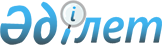 О внесении изменений в постановление Правительства Республики Казахстан от 15 ноября 1999 года N 1713
					
			Утративший силу
			
			
		
					Постановление Правительства Республики Казахстан от 5 августа 2002 года N 869. Утратило силу - постановлением Правительства РК от 24 декабря 2003 г. N 1307 (P031307)



      В соответствии с Законами Республики Казахстан от 9 июля 1998 года 
 Z980272_ 
 "О естественных монополиях" и от 19 января 2001 года 
 Z010144_ 
 "О конкуренции и ограничении монополистической деятельности" Правительство Республики Казахстан постановляет: 



      1. Внести в постановление Правительства Республики Казахстан от 15 ноября 1999 года N 1713 
 P991713_ 
 "Вопросы Агентства Республики Казахстан по регулированию естественных монополий, защите конкуренции и поддержке малого бизнеса" (САПП Республики Казахстан, 1999 г., N 50, ст. 494) следующие изменения: 



      в Положении об Агентстве Республики Казахстан по регулированию естественных монополий, защите конкуренции и поддержке малого бизнеса, утвержденном указанным постановлением: 



      пункт 1 изложить в следующей редакции: 



      "1. Агентство Республики Казахстан по регулированию естественных монополий, защите конкуренции и поддержке малого бизнеса (далее - Агентство) является центральным исполнительным органом, не входящим в состав Правительства Республики Казахстан, уполномоченным на реализацию государственной политики в области регулирования деятельности субъектов естественной монополии и субъектов рынка, занимающих доминирующее положение на определенном товарном рынке, ценообразования, развития конкуренции, бизнеса (предпринимательства), жилищно-коммунальных отношений, осуществления защиты прав потребителей в сфере тарифной политики."; 



      подпункты 7), 9) пункта 9 изложить в следующей редакции: 



      "7) координация действий центральных и местных исполнительных органов, направленных на развитие конкуренции, поддержку (малого) предпринимательства, регулирование жилищно-коммунальных отношений, осуществление защиты прав потребителей в сфере тарифной политики и ценообразования на услуги (товары, работы) субъектов естественной монополии и субъектов рынка, занимающих доминирующее положение на определенном товарном рынке; 



      9) разработка и реализация государственной политики по регулированию жилищно-коммунальных отношений и осуществлению защиты прав потребителей в сфере тарифной политики и ценообразования на услуги (товары, работы) субъектов естественной монополии и субъектов рынка, занимающих доминирующее положение на определенном товарном рынке". 



      2. Настоящее постановление вступает в силу со дня подписания. 


   

 Премьер-Министр




 Республики Казахстан  


					© 2012. РГП на ПХВ «Институт законодательства и правовой информации Республики Казахстан» Министерства юстиции Республики Казахстан
				